Información generalFuente: UNESCO Institute for Statistics 2017Población Nº de estudiantes de educación superiorPIB per cápita anual Nº veces el PIB españolPoblación Nº de estudiantes de educación superiorPIB per cápita anual Nº veces el PIB español6.819.990199.656USD 14.5130,516.819.990199.656USD 14.5130,51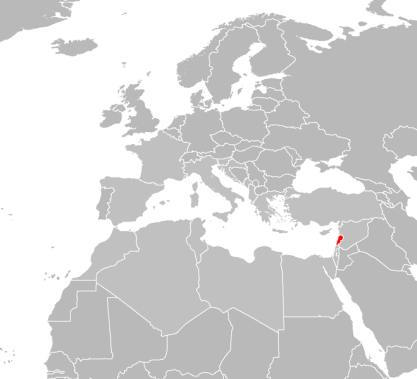 Sistema educativoEn Líbano hay 1 universidad nacional (pública) y 40 privadas, incluyendo 3 institutos de tecnología. El número de estudiantes se ha incrementado un 50 % en la última década, en parte debido a la proliferación de universidades privadas que reciben al 60 % de los estudiantes. Muchas de las universidades enseñan en inglés o francés, en concreto The American University of Beirut (1866) y Université de Saint Joseph (1875) fueron las primeras en impartir docencia en estos idiomas. La matrícula es gratuita en la universidad estatal, en las universidades privadas pueden ir de 2500 a 15000 EUR por año.En Líbano hay 1 universidad nacional (pública) y 40 privadas, incluyendo 3 institutos de tecnología. El número de estudiantes se ha incrementado un 50 % en la última década, en parte debido a la proliferación de universidades privadas que reciben al 60 % de los estudiantes. Muchas de las universidades enseñan en inglés o francés, en concreto The American University of Beirut (1866) y Université de Saint Joseph (1875) fueron las primeras en impartir docencia en estos idiomas. La matrícula es gratuita en la universidad estatal, en las universidades privadas pueden ir de 2500 a 15000 EUR por año.En Líbano hay 1 universidad nacional (pública) y 40 privadas, incluyendo 3 institutos de tecnología. El número de estudiantes se ha incrementado un 50 % en la última década, en parte debido a la proliferación de universidades privadas que reciben al 60 % de los estudiantes. Muchas de las universidades enseñan en inglés o francés, en concreto The American University of Beirut (1866) y Université de Saint Joseph (1875) fueron las primeras en impartir docencia en estos idiomas. La matrícula es gratuita en la universidad estatal, en las universidades privadas pueden ir de 2500 a 15000 EUR por año.En Líbano hay 1 universidad nacional (pública) y 40 privadas, incluyendo 3 institutos de tecnología. El número de estudiantes se ha incrementado un 50 % en la última década, en parte debido a la proliferación de universidades privadas que reciben al 60 % de los estudiantes. Muchas de las universidades enseñan en inglés o francés, en concreto The American University of Beirut (1866) y Université de Saint Joseph (1875) fueron las primeras en impartir docencia en estos idiomas. La matrícula es gratuita en la universidad estatal, en las universidades privadas pueden ir de 2500 a 15000 EUR por año.En Líbano hay 1 universidad nacional (pública) y 40 privadas, incluyendo 3 institutos de tecnología. El número de estudiantes se ha incrementado un 50 % en la última década, en parte debido a la proliferación de universidades privadas que reciben al 60 % de los estudiantes. Muchas de las universidades enseñan en inglés o francés, en concreto The American University of Beirut (1866) y Université de Saint Joseph (1875) fueron las primeras en impartir docencia en estos idiomas. La matrícula es gratuita en la universidad estatal, en las universidades privadas pueden ir de 2500 a 15000 EUR por año.En Líbano hay 1 universidad nacional (pública) y 40 privadas, incluyendo 3 institutos de tecnología. El número de estudiantes se ha incrementado un 50 % en la última década, en parte debido a la proliferación de universidades privadas que reciben al 60 % de los estudiantes. Muchas de las universidades enseñan en inglés o francés, en concreto The American University of Beirut (1866) y Université de Saint Joseph (1875) fueron las primeras en impartir docencia en estos idiomas. La matrícula es gratuita en la universidad estatal, en las universidades privadas pueden ir de 2500 a 15000 EUR por año.Estructura de los estudiosBachelor, 4 añosMaster, 2 añosDoctorate, 3 años* Al no existir un sistema unificado, algunas instituciones siguen un sistema distintoBachelor, 4 añosMaster, 2 añosDoctorate, 3 años* Al no existir un sistema unificado, algunas instituciones siguen un sistema distintoBachelor, 4 añosMaster, 2 añosDoctorate, 3 años* Al no existir un sistema unificado, algunas instituciones siguen un sistema distintoBachelor, 4 añosMaster, 2 añosDoctorate, 3 años* Al no existir un sistema unificado, algunas instituciones siguen un sistema distintoBachelor, 4 añosMaster, 2 añosDoctorate, 3 años* Al no existir un sistema unificado, algunas instituciones siguen un sistema distintoBachelor, 4 añosMaster, 2 añosDoctorate, 3 años* Al no existir un sistema unificado, algunas instituciones siguen un sistema distintoRankings Internacionales(en azul instituciones socias de la UC3M)ARWU Jiao Tong 2018601-700 American University of BeirutTHE World University Ranking 2019Sin representaciónTHE World University Ranking 2019Sin representaciónTHE World University Ranking 2019Sin representaciónTHE World University Ranking 2019Sin representaciónRanking QS 2019237 American University of Beirut (AUB)500 Saint Joseph University of Beirut591-600 University of Balamand601-650 Lebanese American University651-700 Holy Spirit University of KaslikRankings Continentales o Nacionales(en azul instituciones socias de la UC3M)QS Arab Region Ranking 20192 American University of Beirut16 Lebanese American University20 Saint Joseph University of BeirutQS Arab Region Ranking 20192 American University of Beirut16 Lebanese American University20 Saint Joseph University of BeirutQS Arab Region Ranking 20192 American University of Beirut16 Lebanese American University20 Saint Joseph University of Beirut26 Lebanese University34 Holy Spirit University of Kaslik36 University of Balamand71-80 Beirut Arab University111-120 Rafik Hariri University26 Lebanese University34 Holy Spirit University of Kaslik36 University of Balamand71-80 Beirut Arab University111-120 Rafik Hariri University26 Lebanese University34 Holy Spirit University of Kaslik36 University of Balamand71-80 Beirut Arab University111-120 Rafik Hariri UniversityComentariosAcademic Ranking of World Universities (ARWU) de Shanghai Jiaotong University, desde 2003, ARWU se considera como uno de los tres rankings internacionales más influyentes.Times Higher Education World University Rankings es un ranking publicado desde 2004 por The Times, se considera uno de los tres rankings internacionales más influyentes.El QS World University Rankings clasifica desde 2004 las 500 mejores universidades del mundo. Se considera uno de los tres rankings internacionales más influyentes.Además, hay QS Rankings especializados por regiones o continentes, como es el caso del QS Ranking Arab Region aquí indicado, en que se enumeran las mejores universidades de Oriente Medio en orden descendiente.Academic Ranking of World Universities (ARWU) de Shanghai Jiaotong University, desde 2003, ARWU se considera como uno de los tres rankings internacionales más influyentes.Times Higher Education World University Rankings es un ranking publicado desde 2004 por The Times, se considera uno de los tres rankings internacionales más influyentes.El QS World University Rankings clasifica desde 2004 las 500 mejores universidades del mundo. Se considera uno de los tres rankings internacionales más influyentes.Además, hay QS Rankings especializados por regiones o continentes, como es el caso del QS Ranking Arab Region aquí indicado, en que se enumeran las mejores universidades de Oriente Medio en orden descendiente.Academic Ranking of World Universities (ARWU) de Shanghai Jiaotong University, desde 2003, ARWU se considera como uno de los tres rankings internacionales más influyentes.Times Higher Education World University Rankings es un ranking publicado desde 2004 por The Times, se considera uno de los tres rankings internacionales más influyentes.El QS World University Rankings clasifica desde 2004 las 500 mejores universidades del mundo. Se considera uno de los tres rankings internacionales más influyentes.Además, hay QS Rankings especializados por regiones o continentes, como es el caso del QS Ranking Arab Region aquí indicado, en que se enumeran las mejores universidades de Oriente Medio en orden descendiente.Academic Ranking of World Universities (ARWU) de Shanghai Jiaotong University, desde 2003, ARWU se considera como uno de los tres rankings internacionales más influyentes.Times Higher Education World University Rankings es un ranking publicado desde 2004 por The Times, se considera uno de los tres rankings internacionales más influyentes.El QS World University Rankings clasifica desde 2004 las 500 mejores universidades del mundo. Se considera uno de los tres rankings internacionales más influyentes.Además, hay QS Rankings especializados por regiones o continentes, como es el caso del QS Ranking Arab Region aquí indicado, en que se enumeran las mejores universidades de Oriente Medio en orden descendiente.Academic Ranking of World Universities (ARWU) de Shanghai Jiaotong University, desde 2003, ARWU se considera como uno de los tres rankings internacionales más influyentes.Times Higher Education World University Rankings es un ranking publicado desde 2004 por The Times, se considera uno de los tres rankings internacionales más influyentes.El QS World University Rankings clasifica desde 2004 las 500 mejores universidades del mundo. Se considera uno de los tres rankings internacionales más influyentes.Además, hay QS Rankings especializados por regiones o continentes, como es el caso del QS Ranking Arab Region aquí indicado, en que se enumeran las mejores universidades de Oriente Medio en orden descendiente.Academic Ranking of World Universities (ARWU) de Shanghai Jiaotong University, desde 2003, ARWU se considera como uno de los tres rankings internacionales más influyentes.Times Higher Education World University Rankings es un ranking publicado desde 2004 por The Times, se considera uno de los tres rankings internacionales más influyentes.El QS World University Rankings clasifica desde 2004 las 500 mejores universidades del mundo. Se considera uno de los tres rankings internacionales más influyentes.Además, hay QS Rankings especializados por regiones o continentes, como es el caso del QS Ranking Arab Region aquí indicado, en que se enumeran las mejores universidades de Oriente Medio en orden descendiente.Para saber más…http://www.shanghairanking.com/arwu2019.htmlhttps://www.timeshighereducation.com/world-university-rankings/2019/young-university-rankings#!/page/0/length/25/sort_by/rank/sort_order/asc/cols/statshttps://www.topuniversities.com/university-rankings/world-university-rankings/2019https://www.topuniversities.com/university-rankings/arab-region-university-rankings/2019 http://www.shanghairanking.com/arwu2019.htmlhttps://www.timeshighereducation.com/world-university-rankings/2019/young-university-rankings#!/page/0/length/25/sort_by/rank/sort_order/asc/cols/statshttps://www.topuniversities.com/university-rankings/world-university-rankings/2019https://www.topuniversities.com/university-rankings/arab-region-university-rankings/2019 http://www.shanghairanking.com/arwu2019.htmlhttps://www.timeshighereducation.com/world-university-rankings/2019/young-university-rankings#!/page/0/length/25/sort_by/rank/sort_order/asc/cols/statshttps://www.topuniversities.com/university-rankings/world-university-rankings/2019https://www.topuniversities.com/university-rankings/arab-region-university-rankings/2019 http://www.shanghairanking.com/arwu2019.htmlhttps://www.timeshighereducation.com/world-university-rankings/2019/young-university-rankings#!/page/0/length/25/sort_by/rank/sort_order/asc/cols/statshttps://www.topuniversities.com/university-rankings/world-university-rankings/2019https://www.topuniversities.com/university-rankings/arab-region-university-rankings/2019 http://www.shanghairanking.com/arwu2019.htmlhttps://www.timeshighereducation.com/world-university-rankings/2019/young-university-rankings#!/page/0/length/25/sort_by/rank/sort_order/asc/cols/statshttps://www.topuniversities.com/university-rankings/world-university-rankings/2019https://www.topuniversities.com/university-rankings/arab-region-university-rankings/2019 http://www.shanghairanking.com/arwu2019.htmlhttps://www.timeshighereducation.com/world-university-rankings/2019/young-university-rankings#!/page/0/length/25/sort_by/rank/sort_order/asc/cols/statshttps://www.topuniversities.com/university-rankings/world-university-rankings/2019https://www.topuniversities.com/university-rankings/arab-region-university-rankings/2019 